RETURNS FORM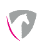 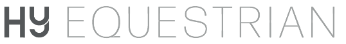 If you are successful with your claim, we will endeavour to process your refund as quickly as possible. However, please allow 14 working days for refunds, minus any delivery costs, to appear back on your original payment method.NameOrder Number Telephone NumberHy EquestrianC/O Battle, Hayward & BowerCrofton DriveLincoln LincolnshireLN3 4NP          Order number must be clearly stated on this form         Order number must be clearly stated on this form         Order number must be clearly stated on this form         No goods will be accepted for return after 30 days of receipt         No goods will be accepted for return after 30 days of receipt         No goods will be accepted for return after 30 days of receipt         No embellished item will be accepted back for a refund         No embellished item will be accepted back for a refund         No embellished item will be accepted back for a refund         All return items must be returned in the original packaging and returned with any accessories, swing tags, labels and "free gifts" or bonus itemsSKU Number Product Description QuantityReason for Return 